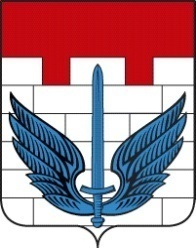 ЗАКРЫТОЕ АДМИНИСТРАТИВНО-ТЕРРИТОРИАЛЬНОЕ ОБРАЗОВАНИЕ АДМИНИСТРАЦИЯ ЛОКОМОТИВНОГО ГОРОДСКОГО ОКРУГАЧЕЛЯБИНСКОЙ ОБЛАСТИР А С П О Р Я Ж Е Н И Е «_30__» ____11______2015 г. № 477-р		         п.ЛокомотивныйОб антикоррупционном просвещении населения Локомотивного городского округа 	В  целях надлежащего исполнения требований законодательства о противодействии коррупции:	1. Создать в администрации Локомотивного городского округа «прямую линию» по вопросам антикоррупционного просвещения населения Локомотивного городского округа.	2. Звонки на «прямую линию» принимаются по телефону 8-35133-56788 один раз в месяц – в первый понедельник месяца с 15-00 до 17-00 часов местного времени.	3. Ответственность за работу «прямой линии» по вопросам антикоррупционного просвещения населения Локомотивного городского округа возложить на Метлина Владимира Николаевича – заместителя Главы администрации Локомотивного городского округа, заместителя председателя Комиссии по противодействию и профилактике коррупции в Локомотивном городском округе.	4. Настоящее распоряжение подлежит опубликованию в газете «Луч Локомотивного» и размещению на официальном сайте Администрации в сети «Интернет».	5. Контроль выполнения настоящего распоряжения оставляю за собой.Глава АдминистрацииЛокомотивного городского округа					В.Н.Моисеенко